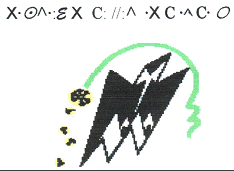 Fiche de renseignements relative à la participation à une Manifestation Scientifique InternationaleNom	: …………………………………………………………..Prénom	: …………………………………………………………..Grade	: …………………………………………………………..Adresse e-mail: …………………………………………...Téléphone : .............................................................Département :......................................................... Durée  du séjour ((Maximum 07 jours): ............................................... Pays d’accueil: ...............................................Site de la conférence : ...............................................Base de données d'indexation de la conférence  (Scopus, WOS, autres) : ..................................Signature de l’intéressé (e) : 